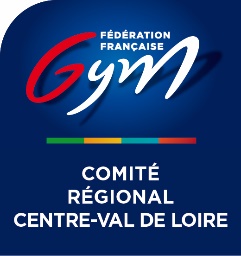 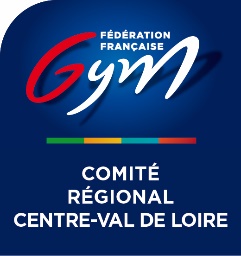 LES SUBVENTIONS ET AIDES POUR SOUTENIR SON FONCTIONNEMENT OU SES PROJETS.C’est un appel à projet spécifique à la fédération d’affiliation. La FFGym vous communiquera le calendrier spécifique ainsi que les modalités de financement des projets pour la saison 2022-2023. L’an dernier, la campagne a débuté en avril 2022.Pour information, en 2022, 5 types de projets étaient éligibles à une subvention territoriale du PSF : Créer/développer une nouvelle activitéPromouvoir l'esprit olympiqueActions en faveur du club de demainValoriser les clubs formateursSoutien spécifique aux clubs de moins de 100 licenciésLe montant minimum attribué à une structure pour l’ensemble de ses projets de la saison 2020-2021 était de 1 500 €. La subvention accordée ne pouvait pas dépasser 40% du budget total du projet (hors projet club de -100 licenciés).  Le montant maximum attribué à un projet était de 5 500€.Pensez à préparer vos projets en amont de cet appel à projet afin de bien préparer votre demande et ne pas être surpris par les délais de rendu. Cela permet également d’avoir le temps de demander conseil à un tiers ou au comité régional sur la validité de votre projet dans le cadre de ce dispositif. Tous les ans, des accompagnateurs PSF sont formés pour vous accompagner dans votre demande de subvention (description du projet, budgétisation…). Le Fonds de Développement de la Vie Associative est un dispositif financier de l’État, de soutien au développement de la vie associative, avec des priorités de financement.Depuis juin 2018, le FDVA comporte 3 volets. Les clubs FFGym peuvent faire une demande sur le 2ème volet, qui concerne le soutien financier aux projets liés au fonctionnement des associations et à leurs projets innovants.Les appels à projets "FDVA - Fonctionnement et projets innovants" sont lancés au niveau de chaque département et au niveau régional sur le site https://www.ac-orleans-tours.fr/appels-a-projets-destines-aux-associations-fdva-fonjep-123061. Des réunions de présentation sont également proposées. L’inscription se fait sur ce même site. N’hésitez pas à vous rapprocher de votre référent FDVA.Aide financière de 50 euros par enfant pour les familles touchant l’allocation de rentrée scolaire ou une allocation pour les enfants/adultes en situation de handicap.Lors de l’inscription à la rentrée sportive, l’adhérent donne son coupon Pass Sport à l’association qui lui fait une remise de 50 € sur la cotisation. Le club remplit ensuite une demande sur son Compte Asso afin de se faire rembourser. La Région CVL cherche à favoriser la pratique sportive des jeunes. Ainsi, via la plateforme YEP’S, chaque jeune peut recevoir une aide financière d’un montant de 20€ pour contribuer à s’offrir une licence de sport.Les communes, les établissements publics, le conseil départemental et le conseil régional peuvent octroyer aux associations sportives des subventions publiques, en fonction des politiques mises en œuvre localement par ces collectivités. Les associations sportives qui se voient octroyer des subventions sont souvent celles qui jouent un rôle majeur dans l'animation du temps qui suit l'école (de 16 heures à 18 heures).Région Centre-Val de Loire Soutien aux sportifs de haut niveau et à fort potentielSoutien aux Pôles Espoirs et Centres régionaux d'entraînementsSoutien aux clubs de haut niveauSoutien à l'organisation de compétitions et de manifestations sportivesSoutien à l'équipement du mouvement sportif en matériels et véhiculesAIDES A L’EMPLOIDans le cadre du plan « 1 jeune, 1 solution », le gouvernement met en place une aide exceptionnelle au recrutement des apprentis, pour tous les contrats conclus entre le 1er juillet 2020 et le 31 décembre 2022, jusqu’au niveau master et pour toutes les entreprises jusqu’au niveau master et pour toutes les entreprises (décret n°2020-1085 du 24 août 2020 et décrets n°2021-223 et n°2021-224 du 26 février 2021 modifiés par le décret no 2022-958 du 29 juin 2022).Pour les contrats professionnels et pour un an, l’aide financière est de : 5 000 € pour un alternant de moins de 18 ans8 000 € pour un alternant majeur (jusqu’à 29 ans révolus).En savoir plus : https://travail-emploi.gouv.fr/formation-professionnelle/entreprise-et-alternance/aides-au-recrutement-d-un-alternant/aide-exceptionnelle-apprentissage Aide pluriannuelle pour soutenir la création de l’emploi dans une association sportive. En 2022, en région Centre-Val de Loire, le montant des crédits de paiement (CP) attribués au titre des projets sportifs territoriaux (PST) s'élève à 3 591 469 €, comprenant trois volets de financement dont le volet « Développer l’emploi au sein du mouvement sportif » : Soutien à la professionnalisation du mouvement sportif, Déploiement du dispositif un jeune une solution.Il est nécessaire de se rapproche de la DRAJES pour solliciter cette subvention et que l’association soit dotée d’un projet de club. Pour en savoir plus : https://www.ac-orleans-tours.fr/agence-nationale-du-sport-123143 CAP’Asso est une aide au projet d’activité intégrant la création et/ou la consolidation d’emplois.Il s'agit d'une subvention qui varie de 6000 € à 60000 € pour la durée du projet.La durée de l’aide est de 3 ans maximum, éventuellement renouvelable.Pour chaque projet, le montant de l'aide est déterminé en fonction de critères d’intérêt général sur le projet et sur le fonctionnement de l’association.Chaque demande d’aide régionale fait l’objet d’une instruction et n’est de ce fait pas automatique.En savoir plus : https://www.centre-valdeloire.fr/capasso-centre POUR ALLER PLUS LOIN  toutes les aides et mesures à l’embauche https://entreprise.pole-emploi.fr/aides-embauche/touteslesaidesDISPOSITIF 1 : PROJET SPORTIF FEDERALDISPOSITIF 1 : PROJET SPORTIF FEDERALTOUT SECTEUREligibilité : Associations sportives (clubs, ligues, comités), affiliés à la FFGym Calendrier : De avril à mai Calendrier : De avril à mai Lien utile : Manuel utilisateur du Compte Asso dans l’espace MonClub ou Mon Comptehttps://moncompte.ffgym.fr/Espace_pratique/Projet_Sportif_FederalContacts FFGYM : psf@ffgym.frAccompagnateurs PSF CRCVLG : Guy MENAGE : menage.guy@free.frSandra LEROY : sandrawill37@gmail.com BALCOU Yaëlle (agent de développement) : yaelle.balcou@ffgym.fr DISPOSITIF 2 : LE FONDS DE DEVELOPPEMENT DE LA VIE ASSOCIATIVE DISPOSITIF 2 : LE FONDS DE DEVELOPPEMENT DE LA VIE ASSOCIATIVE TOUT SECTEUREligibilité : Associations sportives (clubs, ligues, comités), affiliés à la FFGym Calendrier : Début le 14 janvier 2022Calendrier : Début le 14 janvier 2022Liens utiles : Liste des associations soutenues dans le cadre du FDVA Fonctionnements et projets innovants en 2022 : https://www.ac-orleans-tours.fr/media/21760/download Contacts : DRAJES CVL - Loiret : anne.laveau@ac-orleans-tours.fr 02.36.47.72.66adeline.moriconi@ac-tours.fr02.36.47.72.02SDJES du Cher philippe.frery1@ac-orleans-tours.fr 02.36.78.37.46SDJES d’Eure et Loirfdva28@ac-orleans-tours.fr02.34.42.94.73SDJES de l’Indrefadila.mamouni@ac-orleans-tours.fr02.54.53.27.66SDJES d’Indre et Loirearnaud.loustalot@ac-orleans-tours.fr02.47.70.25.59SDJES du Loir et Cher eric.samson@ac-orleans-tours.fr02.36.47.72.83DISPOSITIF 3 : PASS’SPORT DISPOSITIF 3 : PASS’SPORT TOUT SECTEUREligibilité : Associations sportives (clubs, ligues, comités), affiliés à la FFGym Calendrier : De septembre à décembreCalendrier : De septembre à décembreLien utile : https://www.sports.gouv.fr/pratiques-sportives/sports-pour-tous/pass-sport/article/le-pass-sport https://pass.sports.gouv.fr/relais-dinformations/ La gestion des pass'Sport a été confiée aux CDOS, voici les coordonnées pour votre département en Centre-Val de Loire :
> CDOS Cher : 02 48 24 31 22 - cher@franceolympique.com
> CDOS Eure-et-Loir : 09 84 38 25 07 - eureetloir@franceolympique.com
> CDOS Indre : 02.54.35.55.30 - agentcdos.36@orange.fr
> CDOS Indre-et-Loire : 02 47 40 25 15 - indreetloire@franceolympique.com
> CDOS Loir-et-Cher : 02 54 42 95 60 - loiretcher@franceolympique.com
> CDOS Loiret : 02 38 49 88 46 - loiret@franceolympique.comDISPOSITIF 4 : cagnotte sport – YEPS  DISPOSITIF 4 : cagnotte sport – YEPS  TOUT SECTEUREligibilité : Associations sportives (clubs, ligues, comités), affiliés à la FFGym Calendrier : De septembre à décembreCalendrier : De septembre à décembreLiens utiles : Tutoriel plateforme Yep’s – inscription des partenaires Flyer de présentation Yeps – cagnotte sport Présentation du dispositif Yep’s – cagnotte sport  Autres dispositifs : les aides des collectivités territorialesAutres dispositifs : les aides des collectivités territorialesTOUT SECTEUREligibilité : Associations sportives (clubs, ligues, comités) Calendrier : Prendre contact avec l’organisme concerné Calendrier : Prendre contact avec l’organisme concerné DISPOSITIF 1 : CONTRAT D’APPRENTISSAGE OU DE PROFESSIONNALISATIONDISPOSITIF 1 : CONTRAT D’APPRENTISSAGE OU DE PROFESSIONNALISATIONTOUT SECTEUREligibilité : Toutes les associations pour un jeune de moins de 30 ans (sans limite d’âge pour les travailleurs handicapés).Calendrier : Jusqu’en décembre 2022Calendrier : Jusqu’en décembre 2022DISPOSITIF 2 : EMPLOI ANS DISPOSITIF 2 : EMPLOI ANS TOUT SECTEUREligibilité : Associations sportives affiliées à une fédération sportive Calendrier : Courant mars à maiCalendrier : Courant mars à maiDISPOSITIF 3 : CAP’ASSO DISPOSITIF 3 : CAP’ASSO TOUT SECTEUREligibilité : Associations sportives affiliées à une fédération sportive Calendrier : Courant mars à maiCalendrier : Courant mars à mai